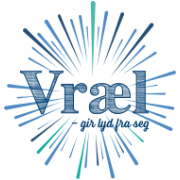 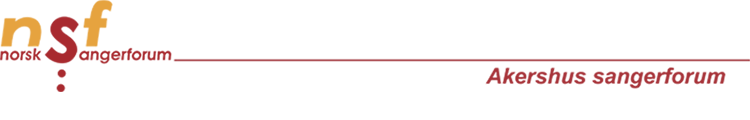 Romerike Sangfestival 6.april 2019 - Gjerdrum KulturhusDørene åpner 10:45 og programmet for dagen varer til 17:00.Det er åpent for publikum og det er gratis inngang fra 13:00 - 17:00.Program:10:45		Dørene åpnes11:00		Kafé åpner11:15-12:25	Oppvarming (Se vedlegget Musikkprogram for rom og tid for hvert kor)13:00-14:00	Konsert 14:00-15:00	Lunchpause15:00-17:00 	Konsert18:00-23:30	Middag og fest for påmeldte gjesterKafé dagtidDet blir mulighet til å kjøpe enkel mat/drikke hele dagen. (Baguetter, pølser, kaffe, te, mineralvann o.l).Dersom du har behov for spesiell diett ber vi deg ta dette med siden vårt utvalg er begrenset.Det må betales med VIPPS eller kontanter (ikke kort).Middag kveldAdgangstegn sammen med drikkebong til middag hentes av de påmeldte selv i kafeen på dagtid før 17:00.Vi har skjenkebevilling for kvelden og det blir mulighet for å kjøpe mineralvann, øl og vin fra egen bar. Medbrakt drikke er IKKE tillatt.Det må betales med VIPPS eller kontanter (ikke kort).Betaling for kvelden gjøres samlet pr kor. Det vil bli sendt ut egen faktura på dette.Prisen (300,-) inkluderer lasagne med brød og salat samt en valgfri drikke fra bar.Dersom man ønsker overnatting ligger Raumergården hotell vegg i vegg med kulturhuset.  Her kan dere få en spesielt hyggelig pris på overnatting ved å sende en forespørsel til booking@raumergarden.no og oppgi at dere skal delta på Romerike sangfestival.Her er Gjerdrum Kulturhus: https://www.gjerdrum.kommune.no/kulturhus Vennlig hilsenAkershus sangerforumVræl (teknisk arrangør)